ONDOKUZ MAYIS ÜNİVERSİTESİ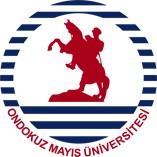 KİMLİK KARTI TESLİM FORMU(BİRİM)BirimKimlik GrubuKimlik SayısıPersonelÖğrenciMisafirEmekliKurum DışıOnursalTOPLAM……../……/20…… ……../……/20…… ……../……/20…… Teslim EdenTeslim AlanAdı ve Soyadıİmza……………………………….……………………………….